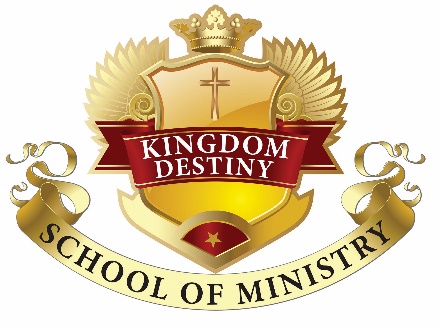 KINGDOM DESTINY SCHOOL OF MINISTRYBeginners ClassThe purpose of the Kingdom Destiny School of Ministry (KDSM) Ministerial Development Course is to prepare, develop and impart into students necessary skills to become effective leaders. Upon successful completion, students will earn a Certificate of Biblical Studies. Graduating students will also be in a position to receive their ministerial licensing and possibly, future ordination. There is an application fee of $50 due at enrollment. This fee is separate from tuition and graduation fees.The cost for the Beginner’s session is $150 for tuition and $50 for graduation fees for members of Judah Life Destiny Church (JLDC) and $200 for tuition and $50 for graduation fees for non-members. JLDC members that successfully complete the course will receive their ministerial license. Payment plans will be available; however, all tuition fees must be received by December 31, 2017 (unless prior arrangements have been made), and graduation fees received by May 19, 2018.For more information or questions regarding the KDSM Ministerial Development Course, please contact Lady Donetta Berry at donetta_berry@att.net or for financial concerns contact Marletta Weathers at marletta.weathers@att.net.Certification, Licensing and Potential Ordination Process for The Beginners classYou must be committed from start to finish with all excellence;You must be dedicated in the Vision and Purpose of this course;You must be willing to consecrate yourself;You should commit to fervent prayer;You should commit to weekly fasting;You must be willing to find your purpose and calling and to pursue it with all diligence;You must be a tithe payer or if not, become one by the start of classes; You must attend and support your Pastor in ministry assignments, as requested. EXPECTATIONS:A schedule of the classes offered is outlined in your orientation packet. Classes will convene once a month.  Classes will be five hours with one to two, 10-15-minute breaks. You are expected to attend all classes and turn in all homework assignments on time. You are also required to participate in class discussions and activities, and follow all requirements specified in the KDSM Code of Conduct Policy. 